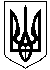 ГАЛИЦИНІВСЬКА СІЛЬСЬКА РАДАВІТОВСЬКОГО РАЙОНУ МИКОЛАЇВСЬКОЇ ОБЛАСТІ Р І Ш Е Н Н Я  Від 10 квітня 2020 року №10          ХХХІІ позачергова сесія УІІІ скликанняс.Галицинове Про затвердження проекту із землеустрою,  щодо відведення земельної  ділянки у власність для ведення особистого селянського господарства та передачу її власність в межах території  Галицинівської сільської ради Вітовського району Миколаївської області         Відповідно  до пункту  34   статті  26   Закону  України  “ Про  місцеве  самоврядування  в  Україні ”,  статті 116,  пунктів 6-10 статті  118, статей 121, 186, статті  13  Закону  України  “ Про  оцінку  земель ”,  розпорядження  Кабінету  Міністрів  України № 60-р від 31.01.2018 року “ Питання  передачу земельних  ділянок сільськогосподарського призначення державної власності у комунальну  власність об’єднаних  територіальних  громад ”, розглянувши заяви громадян України Є.ПІГАЛЬ, А.СЕРБІНОЇ, С.ЄРЕШ, сільська  радаВ И Р І Ш И Л АЗатвердити  проект землеустрою  щодо надання земельної  ділянки для  ведення  особистого селянського господарства площею  з кадастровим номером 4823382600:02:000:1047, із земель  сільськогосподарського призначення комунальної власності в  межах  території  Галицинівської  сільської ради  Вітовського  району  Миколаївської  області  громадянину України Пігаль Євгену Вікторовичу.Затвердити  проект із землеустрою щодо надання земельної  ділянки для  ведення  особистого селянського господарства площею  з кадастровим номером 4823380600:02:000:0161, із земель  сільськогосподарського призначення комунальної власності в  межах  території  Галицинівської  сільської ради  Вітовського  району  Миколаївської  області  громадянці України Сербіній Антоніні Никифорівні.Затвердити  проект із землеустрою щодо надання земельної  ділянки для  ведення  особистого селянського господарства площею  з кадастровим номером 4823384200:03:000:0297, із земель  сільськогосподарського призначення комунальної власності в  межах  території  Галицинівської  сільської ради  Вітовського  району  Миколаївської  області  громадянці України Єреш Світлані Юріївні.Передати   в   приватну   власність    земельну    ділянку для  ведення  особистого селянського господарства площею  з кадастровим номером 4823382600:02:000:1047, із земель  сільськогосподарського призначення комунальної власності в  межах  території  Галицинівської  сільської ради  Вітовського  району  Миколаївської  області  громадянину України Пігаль Євгену Вікторовичу.Передати   в   приватну   власність    земельну    ділянку для  ведення  особистого селянського господарства площею  з кадастровим номером 4823380600:02:000:0161, із земель  сільськогосподарського призначення комунальної власності в  межах  території  Галицинівської  сільської ради  Вітовського  району  Миколаївської  області  громадянці України Сербіній Антоніні Никифорівні. Передати   в   приватну   власність    земельну    ділянку для  ведення  особистого селянського господарства площею  з кадастровим номером 4823384200:03:000:0297, із земель  сільськогосподарського призначення комунальної власності в  межах  території  Галицинівської  сільської ради  Вітовського  району  Миколаївської  області  громадянці України Єреш Світлані Юріївні. Контроль  за  виконанням  цих  рішень   покласти  на  постійну  комісію  сільської  ради  з  питань  земельних  відносин, охорони навколишнього природного середовища, раціонального використання  земель та  екології.               Сільський голова                        І. НАЗАР